Príloha č. 1 - Vzor oznamu na vstupné dvere do prevádzok a zariadeníZÁKAZ   VSTUPU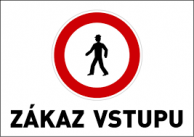 všetkým osobámv čase od 27. 1. 2021 do 2. 2. 2021Zákaz vstupu sa nevzťahuje na:osobu, ktorá sa preukáže potvrdením o negatívnom výsledku RT-PCR testu  alebo  antigénového testu na ochorenie COVID-19 vykonaného v období od 18. januára 2021osobu zaočkovanú proti COVID-19 aj 2. dávkou vakcíny a od tohto očkovania uplynulo min. 14 dníosoby nad 65 rokov veku a do 10 rokov vekuvodičov nákladnej dopravy, vodičov autobusovej dopravy, pilotov, členov posádky lietadla a iných členov leteckého personálu, posádky v lodnej doprave, rušňovodičov, vozmajstrov, vlakové čaty a obslužných pracovníkov v železničnej doprave vstupujúcich na územie SR, ak územie Slovenskej republiky opustia do 48 hodín od vstupupríslušníkov záchranných, bezpečnostných a ozbrojených zborov pri plnení ich úlohVýnimky zo zákazu vstupu, na ktoré je potrebné vystavenie potvrdenia o výnimke poskytovateľom zdravotnej starostlivosti, popr. čestné vyhlásenie s údajmi stanovenými vo Vyhláške ÚVZ SR č. 14/2021:osoba, ktorá prekonala ochorenie COVID-19 a má o jeho prekonaní doklad nie starší ako tri mesiace; osoba, ktorá sa preukáže, že jej bolo diagnostikované ochorenie COVID-19 v období od 2. 11. 2020 do 17. 1. 2021osoba, ktorej zdravotný stav alebo zdravotná kontraindikácia neumožňuje vykonanie testu na ochorenie COVID-19,osoba, ktorej bolo diagnostikované stredne ťažké alebo ťažké mentálne postihnutie,osoba dispenzarizovaná so závažnou poruchou autistického spektra,osoba dispenzarizovaná pre ťažký, vrodený alebo získaný imunodeficit,onkologickí pacienti osoba, ktorá bola počas dní 18.1.2021 – 26.1.2021 v izolácii v domácom prostredí alebo v karanténnom ubytovacom zariadení alebo bola uznaná na dočasne práceneschopnú z dôvodu karantény svojím všeobecným lekárom pre dospelých alebo všeobecným lekárom pre deti a dorast a nemusela sa podrobiť testu na ochorenie COVID 19.Zákaz vstupu sa ďalej nevzťahuje na:vstup osoby do najbližšej maloobchodnej predajne, lekárne v nevyhnutnom rozsahu za účelom obstarania nevyhnutných základných životných potrieb (napr. potraviny, lieky, drogériový tovar, krmivá pre zvieratá,  doplnenie pohonných hmôt)vstup do zdravotníckeho zariadenia za účelom poskytnutia neodkladnej zdravotnej starostlivosti, preventívnej prehliadky alebo plánovanej zdravotnej starostlivosti, za účelom prevzatia potvrdenia o výnimke, vrátane sprevádzania blízkou osobouvstup do zariadenia za účelom vykonania RT-PCR testu alebo antigénového testu na ochorenie COVID-19vstup osoby na miesto, kde sa koná pohreb alebo krst blízkej osoby, má uzatvoriť manželstvovstup do zariadenia za účelom starostlivosti o blízku osobu, ktorá je na takúto starostlivosť odkázanávstup žiakov 0. – 4. ročníka ZŠ a všetkých žiakov ZŠ so špeciálnymi výchovno – vzdelávacími potrebamivstup dieťaťa a žiaka do zariadenia výchovného poradenstva a prevencieosobu dostavujúcu sa na orgán činnom v trestnom konaní v súvislosti s úkonom v trestnom konaníosobu dostavujúcu sa na pojednávanie, verejné zasadnutie podľa zákona 62/2020 Z. z., §3 ods. 1 a)Za účelom overenia je zamestnávateľ / prevádzkovateľ zariadenia oprávnený požadovať od zamestnanca / osoby vstupujúcej do jeho priestorov  predloženie príslušného dokladu, do ktorého je  zamestnávateľ / prevádzkovateľ oprávnený nahliadnuť.V prípade, keď zamestnávateľ zakáže zamestnancovi vstup do priestorov zamestnávateľa, pričom zamestnanec nevie preukázať, že spĺňa niektorú z výnimiek,  je toto odopretie vstupu považované za odopretie vstupu z dôvodu, že zamestnanec nespĺňa požiadavky bezpečnosti a ochrany zdravia pri práci (§ 5 zákona č. 124/2006 Z. z. o bezpečnosti a ochrane zdravia pri práci a o zmene a doplnení niektorých zákonov v znení neskorších predpisov)